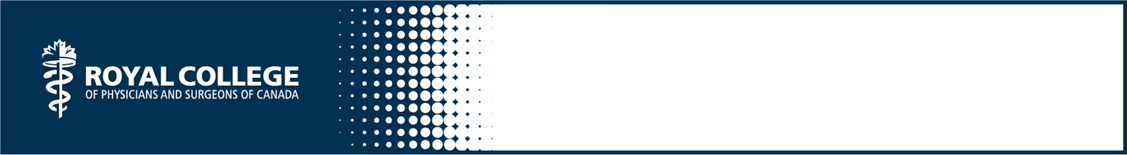 Collaborator Role encounter formThe content below was adapted from The CanMEDS Collaborator Toolkit: Teaching and Assessing the Collaborator Role, originally produced by S Glover Takahashi, D Martin and D Richardson for the Royal College of Physicans and Surgeons of Canada. You may use, reproduce and modify the content for your own non-commercial purposes provided that your modifications are clearly indicated and you provide attribution to the Royal College.  The Royal College may revoke this permission at any time by providing written notice. NOTICE:  The content below may have been modified from its original form and may not represent the opinion or views of the Royal College.Instructions for Assessor:Collaborator competencies can be developed over time. Using the form below, please help this learner gain insight into his/her skills by completing this formShare your assessment and feedback in a timely mannerComments: Name:Name:Name:Name:Name:Name:PGY:PGY:PGY:PGY:PGY:Inter/Intra professional communicationInter/Intra professional communicationInter/Intra professional communicationInter/Intra professional communicationInter/Intra professional communicationInter/Intra professional communicationInter/Intra professional communicationInter/Intra professional communicationInter/Intra professional communicationInter/Intra professional communicationInter/Intra professional communication1223334555n/aBorders on rude. Authoritarian or differential in approach. Overly passive. Debates or is dismissive of feedback.Respectful, clear and timely communication. Responsive to others requests and feedback.Respectful, clear and timely communication. Responsive to others requests and feedback.Respectful, clear and timely communication. Responsive to others requests and feedback.Skilfully works with others to coordinate patient’s care. Skilfully works with others to coordinate patient’s care. Skilfully works with others to coordinate patient’s care. Collaboration with patient/familyCollaboration with patient/familyCollaboration with patient/familyCollaboration with patient/familyCollaboration with patient/familyCollaboration with patient/familyCollaboration with patient/familyCollaboration with patient/familyCollaboration with patient/familyCollaboration with patient/familyCollaboration with patient/family1122344455n/aDoes not inform patient/family of plans. Does not elicit patient/family perspective. Provides misinformation.Does not inform patient/family of plans. Does not elicit patient/family perspective. Provides misinformation.Recognizes when to organize patient. Recognizes when to organize patient/family meetings. Encourages shared decision-making. Provides clear patient information patient/family meetings. Shared decision-making. Provides clear patient information.Independently coordinates and leads patient/family meetings. Confidently negotiates and manages patient/family difference.Independently coordinates and leads patient/family meetings. Confidently negotiates and manages patient/family difference.Discharge planningDischarge planningDischarge planningDischarge planningDischarge planningDischarge planningDischarge planningDischarge planningDischarge planningDischarge planningDischarge planning1122344455n/aPassive. No initiative. Lacks awareness of appropriate team and community resources.Passive. No initiative. Lacks awareness of appropriate team and community resources.Actively seeks out appropriate resources and consults with patient/team/community resources. Formulates a d/c plan.Independently facilitates and coordinates a comprehensive discharge plan, including follow-up. Delegates responsibility.Independently facilitates and coordinates a comprehensive discharge plan, including follow-up. Delegates responsibility.Team meetingTeam meetingTeam meetingTeam meetingTeam meetingTeam meetingTeam meetingTeam meetingTeam meetingTeam meetingTeam meeting1122344455n/aConsistently late or absent. Behaviour disruptive or non-contributory to team process.Consistently late or absent. Behaviour disruptive or non-contributory to team process.Actively participates and contributes. Reliably performs assigned tasks. Able to co-chair or co-lead meetings.Independently able to facilitate and coordinate meetings and follow-up. Actively moves meeting forward. Builds consensus, resolves differences, and provides direction. Independently able to facilitate and coordinate meetings and follow-up. Actively moves meeting forward. Builds consensus, resolves differences, and provides direction. Management of difference and conflictManagement of difference and conflictManagement of difference and conflictManagement of difference and conflictManagement of difference and conflictManagement of difference and conflictManagement of difference and conflictManagement of difference and conflictManagement of difference and conflictManagement of difference and conflictManagement of difference and conflict112234445n/an/aArgumentative. Lacks awareness of own personal contributions to difference or conflict. Debates feedback. Does not listen.Argumentative. Lacks awareness of own personal contributions to difference or conflict. Debates feedback. Does not listen.Identifies and manages differences constructively. Listens to understand and for common ground. Demonstrates a willingness to act upon feedback.Proactively assists in subverting and resolving conflict with other team/family members. Recognizes own role in contributing to differences and acts to professionally resolve.Proactively assists in subverting and resolving conflict with other team/family members. Recognizes own role in contributing to differences and acts to professionally resolve.HandoverHandoverHandoverHandoverHandoverHandoverHandoverHandoverHandoverHandoverHandover1122344455n/aDisorganized or incomplete handover. Not attentive in giving and receiving patient information, does not clarify. Not efficient or effective in teamwork. Disorganized or incomplete handover. Not attentive in giving and receiving patient information, does not clarify. Not efficient or effective in teamwork. Provides needed patient information Competent approach or use of structured tool. Understands role of team members and competently collaborates in handover. Attentive in giving and receiving patient info. Uses structured approach/tools with ease and efficiency. Is attentive to and enables effective team handover assisting if/as needed.Attentive in giving and receiving patient info. Uses structured approach/tools with ease and efficiency. Is attentive to and enables effective team handover assisting if/as needed.OVERALL EVALUATIONOVERALL EVALUATIONOVERALL EVALUATIONOVERALL EVALUATIONOVERALL EVALUATION12345UnsatisfactorySolid performanceSuperiorBelow the minimally acceptable level for a trainee at specified training level. Demonstrates a solid ability to perform competently. Does what is expected at the specified training level.Significantly exceeds the benchmark for competence at the specified training level. Describe STRENGTHSActions or areas for Improvement 